Р А С П О Р Я Ж Е Н И Еот 07.06.2018   № 1959-рг. МайкопО мерах по подготовке к открытию купального сезонав открытом городском плавательном бассейне в сезон 2018 годаВ целях обеспечения безопасности граждан в летний период, предупреждения нарушения правил поведения на открытых водоемах и в связи с подготовкой открытого городского плавательного бассейна к купальному сезону 2018 года:Муниципальному унитарному предприятию «Городской парк культуры и отдыха» (К.Р. Меретуков):Завершить подготовительные мероприятия в соответствии с планом мероприятий по предупреждению гибели людей на открытом городском плавательном бассейне Городского парка культуры и отдыха до 8 июня 2018 г. Установить на территории, прилегающей к открытому городскому плавательному бассейну, наглядную информацию «О запрете купания в неустановленных местах».2. Муниципальному унитарному предприятию «Майкопводоканал» (С.Н. Апажихов) произвести наполнение бассейна по согласованию с Муниципальным унитарным предприятием «Городской парк культуры и отдыха». 3. Рекомендовать Отделу МВД России по г. Майкопу (А.Р. Гиш) организовать мероприятия, направленные на предупреждение правонарушений в районе открытого городского плавательного бассейна.4. Управлению по чрезвычайным ситуациям Администрации муниципального образования «Город Майкоп» (К.З. Абрегов) обеспечить готовность сил и средств, предназначенных для поиска и спасения людей на воде, организовать выступление в СМИ по вопросам предупреждения гибели людей на воде. 5. Комитету по образованию Администрации муниципального образования «Город Майкоп» (Ю.А. Миллер) организовать проведение занятий по обучению учащихся правилам поведения на водоемах. 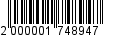 6. Опубликовать настоящее распоряжение в газете «Майкопские новости» и разместить на официальном сайте Администрации муниципального образования «Город Майкоп».7. Распоряжение «О мерах по подготовке к открытию купального сезона в открытом городском плавательном бассейне в сезон 2018 года» вступает в силу со дня его опубликования.Исполняющий обязанности Главымуниципального образования «Город Майкоп»                                                                            А.З. КитариевАдминистрация муниципального 
образования «Город Майкоп»Республики Адыгея 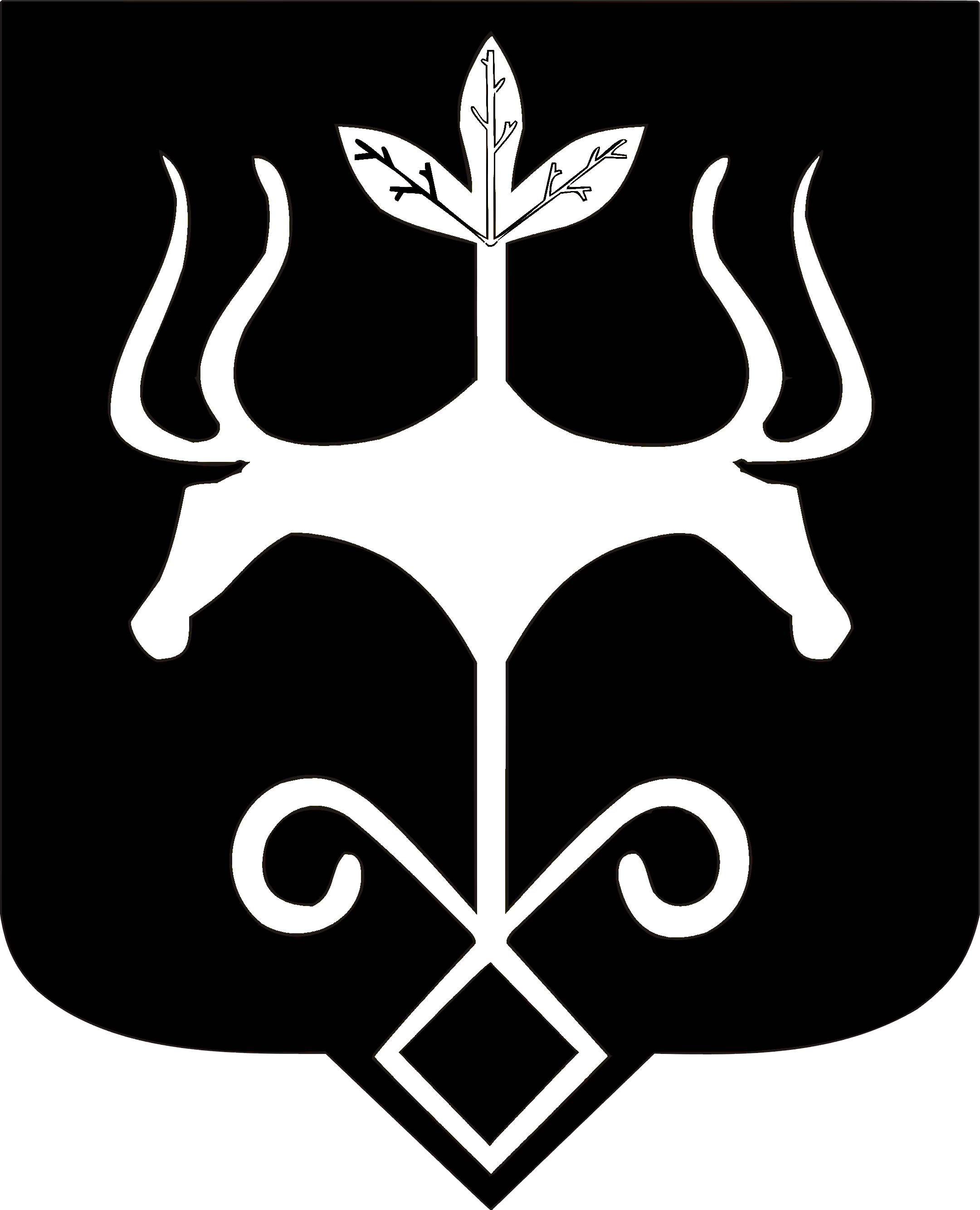 Адыгэ Республикэммуниципальнэ образованиеу 
«Къалэу Мыекъуапэ» и Администрацие